The Business Case forSecurity“Can you put a price on the value your people and assets provide to your organization?” That is the key question when your organization considers investment in security. Leaders can build and sustain a culture of readiness within their organizations by investing in security measures to drive strategy, policy, revenue, and actions. Improving the organization’s resilience requires an enterprise security program that addresses both physical and cybersecurity risk.A business case for security will be based on an in-depth understanding of organizational vulnerabilities, operational priorities, and return on investment (ROI). According to recent reporting, 43% of cyberattacks are aimed at small businesses; however, only 14% of small businesses are prepared to defend themselves.1 Physical and cyber incidents can have catastrophic impacts on the daily operations of small and mid-sized businesses (SMB). Moreover, physical security incidents—whether targeted violence or natural disaster—can have catastrophic impact on the daily operations of small and mid- sized businesses (SMB). Having the flexibility to securely adapt to current and future threats will increase resilience.Key Considerations/Potential Threat VectorsWhat is the typical cost of an incident?The cost to recover from a physical or cyber incident is often more expensive than the cost of preventing such events. Though the cost of remediating a physical or cyber incident is quantifiable, recovering a company’s damaged infrastructure and reputation can be difficult to assess. In the final analysis, there is no substitute for the public’s trust.Moreover, employee safety is a crucial measure of a company’s commitment to ensuring a culture of security. Workplace violence affects 2 million people each year, directly impacting the physical requirements and cost of security.Leadership within an organization must consider investing in the long-term well-being of their organizations to prevent future costs stemming from security incidents.  Physical security and insider threats can result in sizable financial losses for an organization and can adversely impact continuity of operations.2Physical threatsBurglary VandalismTheft ArsonNatural disaster Active assailantImprovised explosive deviceImprovised50%decrease in productivityfor the organization20-40%employee turnoverfollowing an incident$500,000average out-of-courtsettlementCyber threatsInsider threatRansomwareTerrorismMalwareVehicle rammingHackingincendiary device  Cyberattacks can be very costly to mitigate, especially when they require new systems or architecture or cause the loss of company data, intellectual property, and other sensitive information.Only 35%	A $100 billion enterprise thatData breachPhishingDenial of Serviceof SMB could remain profitable for more than three months if they lost access to essential data,experiences a typical cyber eventshould expect a cost that represents less than 1% of annual revenues.Scott Steinberg, “Cyberattacks now cost companies $200,000 on average, putting many out of business,” March 9, 2020,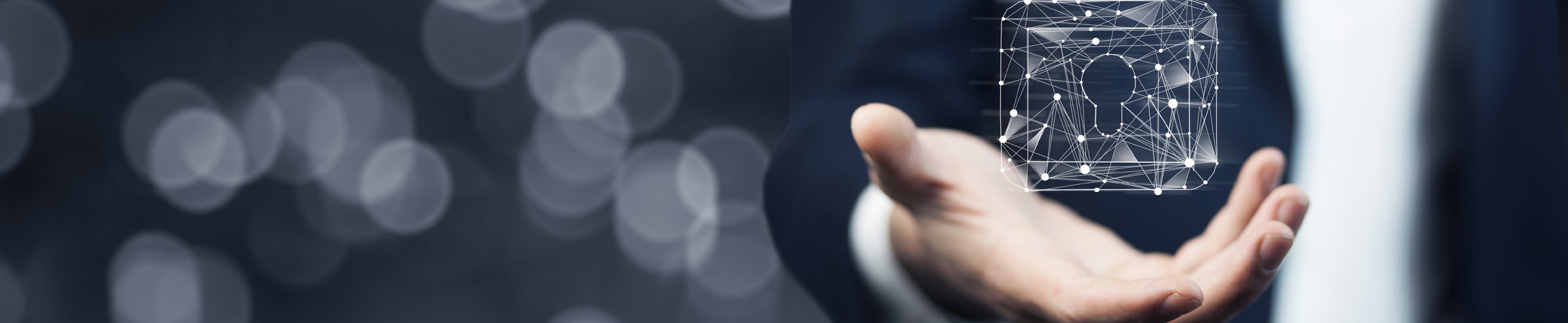 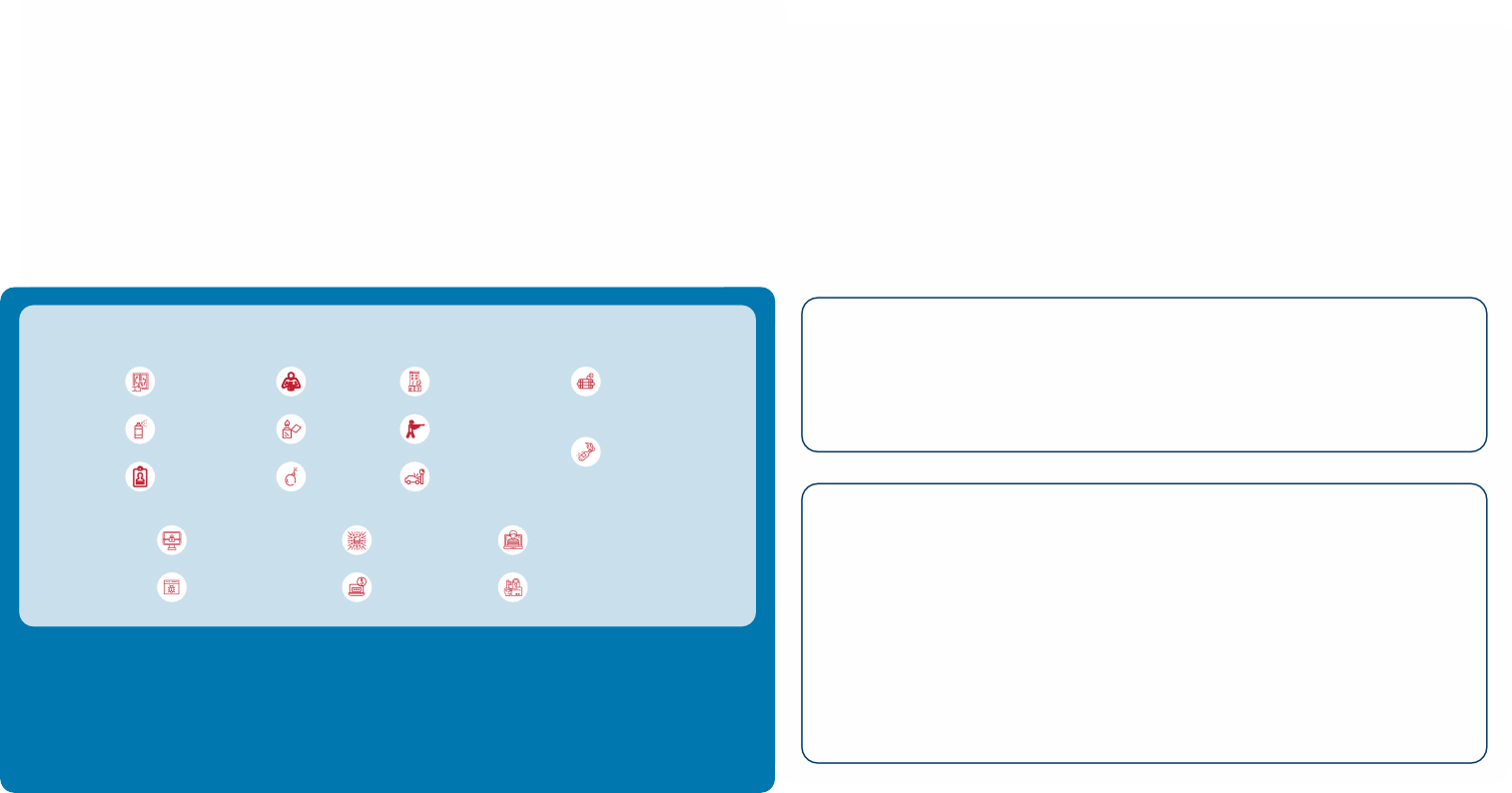 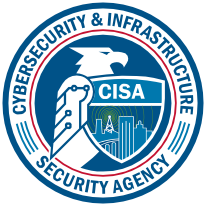 CNBC, cnbc.com/2019/10/13/cyberattacks-cost-small-companies-200k-putting-many-out-of-business.html.Cybersecurity and Infrastructure Security Agency, Insider Threat Mitigation Resources, n.d., cisa.gov/publication/insider-threat- mitigation-resources.Cybersecurity and Infrastructure Security Agency, Cost of a Cyber Incident: Systematic Review and Cross-Validation, (October 26, 2020), accessed May 25, 2021, cisa.gov/publication/cost-cyber-incident-systematic-review-and-cross-validation.Cyentia Institute, Information Risk Insights Study: A Clearer Vision for Assessing the Risk of Cyber Incidents (IRIS 20/20), published 2020, site updated 2021, accessed May 25, 2021, https://www.cyentia.com/iris/.with more than halfbecoming unprofitable in under a month.3A SMB that brings in $100,000 peryear, on the other hand,will likely lose 25% of its earnings or more.4Developing a business case for security will add value and drive the importance of investing in physical security and cybersecurity for your organization. The following steps can help you assess your security vulnerabilities and develop actionable mitigations before an incident occurs.Understand Your Security PostureUnderstand the business’ security postureIndustry TipsIDENTIFY YOUR CHAMPION(S)KNOW YOUR AUDIENCEGetting buy-in from senior executives means presenting the business case with their decision-making process in mind. Consider known resistance factors the team has already identified, and craft your presentation to demonstrate how your approach addresses them. Align your analysis and recommendations with the organization’s business priorities and strategic objectives. Present a strong narrative—thoughtful storytelling engages an audience.Does your company have a Chief Information Security Officer, Chief Security Officer, and Chief Information Officer?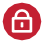 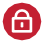 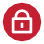 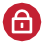 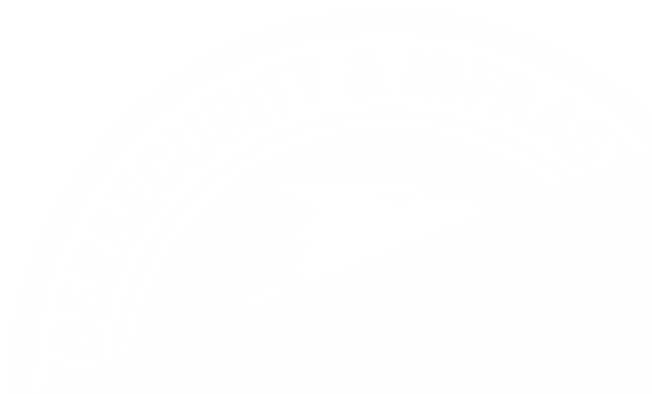 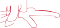 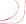 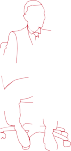 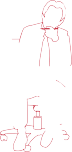 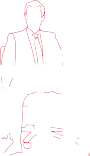 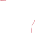 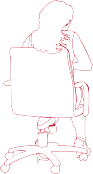 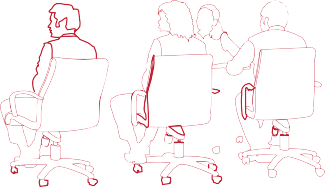 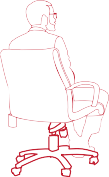 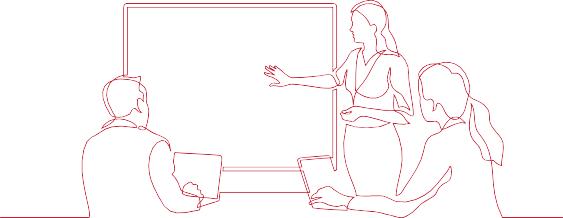 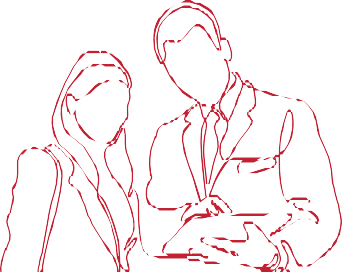 Are existing vulnerabilities linked to physical or cyber assets?Do the security gaps threaten the infrastructure?Identify business assets that need to be protectedPhysical: People, property, and facilities, including accessCyber: Server rooms, computers, and IT infrastructure,including means of information sharingAlign security investments to business objectivesBusiness needs, risks, and compliance requirementsCompany-specific numbers quantified by business impact analysisThe cost of investing versus the cost of an attackDetermine the right areas for investmentRisk/reward ratioKnowing and understanding your threat environmentPrioritization of quick wins and urgent gapsEmployee training and security awarenessPartnerships for security purposesEstablishing an advisory teamImplement a security plan and scheduleDevelop employee training for existing and new security measuresExercise the plan in coordination with local first respondersCreate a schedule for implementing the security planPreparationFocus on resource requirements for security that buys down riskAnticipate questions and have answersWith an enterprise security approach, security investment recommendations should not come as a surprise to senior executives. Prior to writing the full business case, identify a champion or two among senior leaders who will support and defend the project, and consult them throughout process to ensure the messaging is on point.PARTICIPATE IN INDUSTRY ASSOCIATIONSIndustry associations are excellent resources. Participating in industry association security committees is a great way to become aware of the challenges facing your industry; identify opportunities for funding; learn industry best practices; receive trainings; and identify resources through information-sharing collaborations. Senior leadership will be encouraged to understand that your security strategy is partially cultivated by best practices among other industry members.UNDERSTAND HOW LEADERSHIP DECISIONS ARE MADESecurity leaders need to understand how the organization makes decisions, allocates money across functional areas, prioritizes initiatives, and develops strategic plans.Determine if security measures are implemented annually or ad hoc. Identify how often security measures are reviewed against organizational risks and strategic priorities. These insights will inform the business case rationale and help determine the right approach for presenting this information.